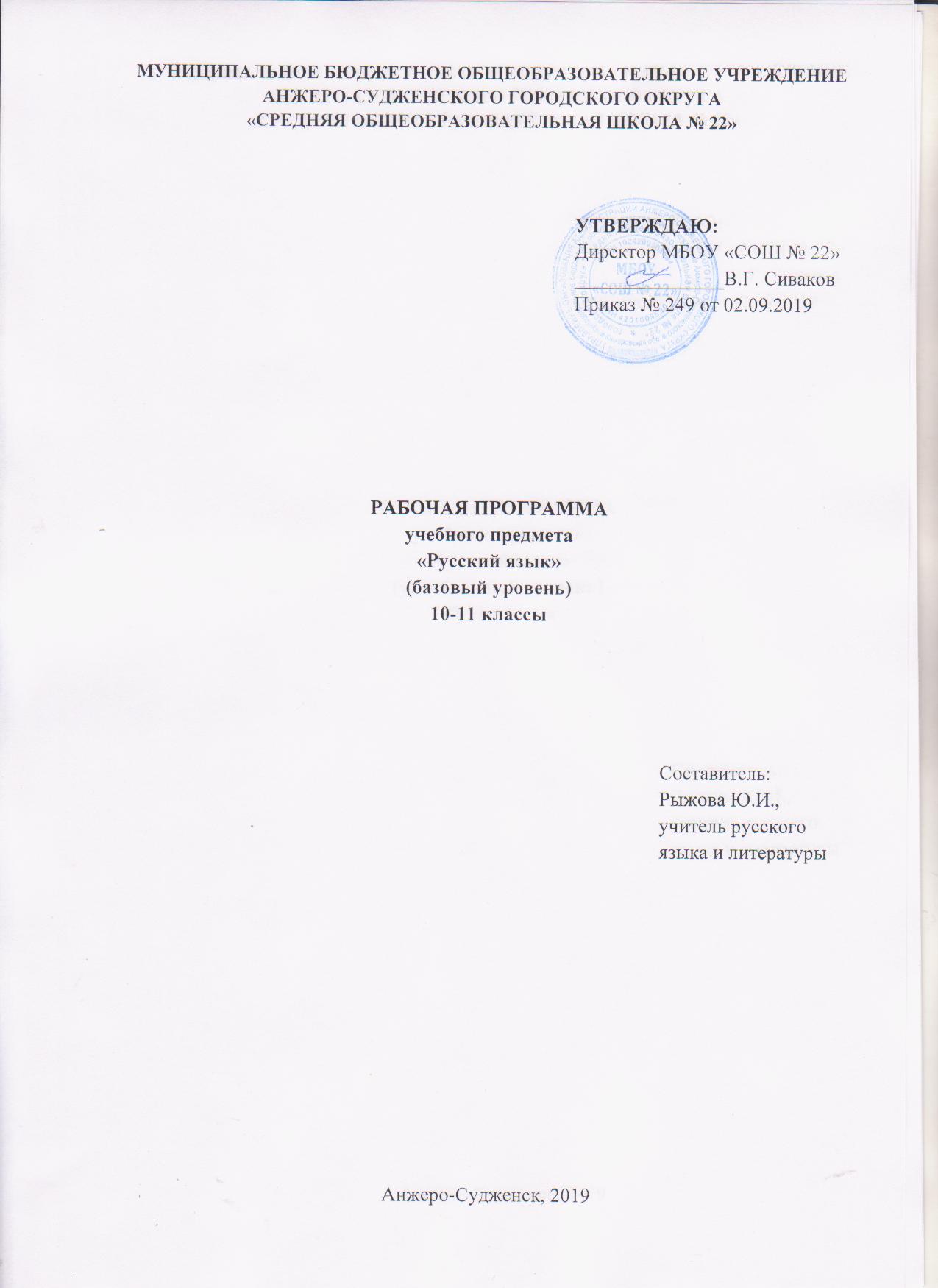 Содержание1.ПЛАНИРУЕМЫЕ РЕЗУЛЬТАТЫ ОСВОЕНИЯ УЧЕБНОГО ПРЕДМЕТАЛичностные результаты:1) российская гражданская идентичность, патриотизм, уважение к своему народу, чувства ответственности перед Родиной, гордости за свой край, свою Родину, прошлое и настоящее многонационального народа России, уважение государственных символов (герб, флаг, гимн);2) гражданская позиция как активного и ответственного члена российского общества, осознающего свои конституционные права и обязанности, уважающего закон и правопорядок, обладающего чувством собственного достоинства, осознанно принимающего традиционные национальные и общечеловеческие гуманистические и демократические ценности;3) готовность к служению Отечеству, его защите;4) сформированность мировоззрения, соответствующего современному уровню развития науки и общественной практики, основанного на диалоге культур, а также различных форм общественного сознания, осознание своего места в поликультурном мире;5) сформированность основ саморазвития и самовоспитания в соответствии с общечеловеческими ценностями и идеалами гражданского общества; готовность и способность к самостоятельной, творческой и ответственной деятельности;6) толерантное сознание и поведение в поликультурном мире, готовность и способность вести диалог с другими людьми, достигать в нем взаимопонимания, находить общие цели и сотрудничать для их достижения, способность противостоять идеологии экстремизма, национализма, ксенофобии, дискриминации по социальным, религиозным, расовым, национальным признакам и другим негативным социальным явлениям;7) навыки сотрудничества со сверстниками, детьми младшего возраста, взрослыми в образовательной, общественно полезной, учебно-исследовательской, проектной и других видах деятельности;8) нравственное сознание и поведение на основе усвоения общечеловеческих ценностей;9) готовность и способность к образованию, в том числе самообразованию, на протяжении всей жизни; сознательное отношение к непрерывному образованию как условию успешной профессиональной и общественной деятельности;10) эстетическое отношение к миру, включая эстетику быта, научного и технического творчества, спорта, общественных отношений;11) принятие и реализацию ценностей здорового и безопасного образа жизни, потребности в физическом самосовершенствовании, занятиях спортивно-оздоровительной деятельностью, неприятие вредных привычек: курения, употребления алкоголя, наркотиков;12) бережное, ответственное и компетентное отношение к физическому и психологическому здоровью, как собственному, так и других людей, умение оказывать первую помощь;13) осознанный выбор будущей профессии и возможностей реализации собственных жизненных планов; отношение к профессиональной деятельности как возможности участия в решении личных, общественных, государственных, общенациональных проблем;14) сформированность экологического мышления, понимания влияния социально-экономических процессов на состояние природной и социальной среды; приобретение опыта эколого-направленной деятельности;15) ответственное отношение к созданию семьи на основе осознанного принятия ценностей семейной жизни.Метапредметные результаты:1) умение самостоятельно определять цели деятельности и составлять планы деятельности; самостоятельно осуществлять, контролировать и корректировать деятельность; использовать все возможные ресурсы для достижения поставленных целей и реализации планов деятельности; выбирать успешные стратегии в различных ситуациях;2) умение продуктивно общаться и взаимодействовать в процессе совместной деятельности, учитывать позиции других участников деятельности, эффективно разрешать конфликты;3) владение навыками познавательной, учебно-исследовательской и проектной деятельности, навыками разрешения проблем; способность и готовность к самостоятельному поиску методов решения практических задач, применению различных методов познания;4) готовность и способность к самостоятельной информационно-познавательной деятельности, владение навыками получения необходимой информации из словарей разных типов, умение ориентироваться в различных источниках информации, критически оценивать и интерпретировать информацию, получаемую из различных источников;5) умение использовать средства информационных и коммуникационных технологий (далее - ИКТ) в решении когнитивных, коммуникативных и организационных задач с соблюдением требований эргономики, техники безопасности, гигиены, ресурсосбережения, правовых и этических норм, норм информационной безопасности;6) умение определять назначение и функции различных социальных институтов;7) умение самостоятельно оценивать и принимать решения, определяющие стратегию поведения, с учетом гражданских и нравственных ценностей;8) владение языковыми средствами - умение ясно, логично и точно излагать свою точку зрения, использовать адекватные языковые средства;9) владение навыками познавательной рефлексии как осознания совершаемых действий и мыслительных процессов, их результатов и оснований, границ своего знания и незнания, новых познавательных задач и средств их достижения.Предметные результаты: 1) сформированность понятий о нормах русского литературного языка и применение знаний о них в речевой практике;2) владение навыками самоанализа и самооценки на основе наблюдений за собственной речью;3) владение умением анализировать текст с точки зрения наличия в нем явной и скрытой, основной и второстепенной информации;4) владение умением представлять тексты в виде тезисов, конспектов, аннотаций, рефератов, сочинений различных жанров;5) знание содержания произведений русской и мировой классической литературы, их историко-культурного и нравственно-ценностного влияния на формирование национальной и мировой;6) сформированность представлений об изобразительно-выразительных возможностях русского языка;7) сформированность умений учитывать исторический, историко-культурный контекст и контекст творчества писателя в процессе анализа художественного произведения;8) способность выявлять в художественных текстах образы, темы и проблемы и выражать свое отношение к ним в развернутых аргументированных устных и письменных высказываниях;9) овладение навыками анализа художественных произведений с учетом их жанрово-родовой специфики; осознание художественной картины жизни, созданной в литературном произведении, в единстве эмоционального личностного восприятия и интеллектуального понимания;10) сформированность представлений о системе стилей языка художественной литературы.2.СОДЕРЖАНИЕ УЧЕБНОГО ПРЕДМЕТАЯзык. Общие сведения о языке. Основные разделы науки о языкеЯзык как система. Основные уровни языка. Взаимосвязь различных единиц и уровней языка.Язык и общество. Язык и культура. Язык и история народа. Русский язык в Российской Федерации и в современном мире: в международном общении, в межнациональном общении. Формы существования русского национального языка (литературный язык, просторечие, народные говоры, профессиональные разновидности, жаргон, арго). Активные процессы в русском языке на современном этапе. Взаимообогащение языков как результат взаимодействия национальных культур. Проблемы экологии языка. Самоанализ и самооценка на основе наблюдений за собственной речью.Историческое развитие русского языка. Выдающиеся отечественные лингвисты.ЛЕКСИКА. ФРАЗЕОЛОГИЯ. Основные понятия и основные единицы лексики и фразеологии.Слово и его значение. Однозначность и многозначность слов. Изобразительно - выразительные средства русского языка. Омонимы, паронимы, синонимы, антонимы и их употребление.  Фразеология. Фразеологические единицы и их употребление. ФОНЕТИКА. ГРАФИКА. ОРФОЭПИЯОсновные понятия фонетики, графики, орфоэпии. Звуки. Чередование звуков. МОРФЕМИКА И СЛОВООБРАЗОВАНИЕОсновные понятия морфемики и словообразования. Состав слова. Словообразование. Понятие словообразовательной цепочки. Словообразовательный разбор. МОРФОЛОГИЯ И ОРФОГРАФИЯОсновные понятия морфологии и орфографии. Фонетические и традиционные написания. Проверяемые и непроверяемые безударные гласные в корне слова. Чередующиеся гласные в корне слова. Употребление гласных после шипящих. Употребление гласных после Ц. Правописание звонких и глухих согласных. Правописание двойных согласных. Правописание гласных и согласных в приставках. Приставки ПРЕ- и ПРИ-. Гласные И и Ы после приставок. Употребление Ъ и Ь.Части речи.Имя существительноеИмя существительное как часть речи. Род имен существительных. Существительные общего рода. Число имен существительных. Падеж и склонение имен существительных. Морфологический разбор имен существительных. Правописание падежных окончаний имен существительных. Гласные в суффиксах имен существительных. Правописание сложных имен существительных. Составные наименования и их правописание.Имя прилагательноеИмя прилагательное как часть речи. Лексико-грамматические разряды имен прилагательных: прилагательные качественные, относительные, притяжательные. Сравнительная и превосходная степени качественных прилагательных. Морфологический разбор имен прилагательных. Правописание Н и НН в суффиксах имен прилагательных.Имя числительноеИмя числительное как часть речи. Лексико-грамматические разряды имен числительных. Морфологический разбор числительных. Склонение имен числительных. Правописание имен числительных. Употребление имен числительных в речи. МестоимениеМестоимение как часть речи. Разряды и особенности употребления местоимений. Морфологический разбор местоимений. Правописание местоимений. ГлаголГлагол как часть речи. Инфинитив как начальная форма глагола. Категория вида русского глагола. Переходность/непереходность глагола. Возвратные глаголы.  Категория наклонения глагола (изъявительное, повелительное, сослагательное). Спряжение глаголов. Правописание глаголов.Причастие как особая глагольная форма.Признаки глагола и признаки прилагательного у причастий. Морфологический разбор причастий.Правописание суффиксов причастий, Н и НН в причастиях и отглагольных прилагательных. Деепричастие как глагольная форма. Образование деепричастий. Морфологический разбор деепричастий. Переход деепричастий в наречия и предлоги.НаречиеНаречие как часть речи. Разряды наречий. Морфологический разбор наречий. Правописание наречий. Гласные на конце наречий. Наречия на шипящую. Слитное написание наречий. Раздельное написание наречий. Дефисное написание наречий.Служебные части речи.ПредлогПредлог как служебная часть речи. Правописание предлогов.Союзы и союзные словаСоюз как служебная часть речи. Союзные слова. Подчинительные союзы и союзные слова. Правописание союзов.ЧастицыЧастицы как служебная часть речи. Разряды частиц.   Правописание частиц. Раздельное и дефисное написание частиц. Слитное и раздельное написание частиц НЕ и НИ с различными частями речи.МеждометиеМеждометие как особый разряд слов. Междометие и звукоподражательные слова. Правописание междометий. 	11 классСИНТАКСИС И ПУНКТУАЦИЯВведениеОсновные понятия синтаксиса и пунктуации. Основные синтаксические единицы. Словосочетание Классификация словосочетаний. Синтаксический разбор словосочетания.Предложение Понятие о предложении. Классификация предложений. Предложения простые и сложные.Простое предложение Виды предложений (по цели высказывания, по эмоциональной окраске, утвердительные и отрицательные, по структуре, распространенные и нераспространенные предложения). Главные члены предложения. Тире между подлежащим и сказуемым. Второстепенные члены предложения.  Тире в неполном предложении. Инверсия. Простое осложненное предложение Синтаксический разбор простого предложения.Знаки препинания в предложениях с однородными членами. Знаки препинания при однородных членах, соединенных неповторяющимися союзами. Знаки препинания при однородных членах, соединенных повторяющимися и парными союзами.Знаки препинания при обобщающих словах. Знаки препинания при обособленных членах предложения. Обособленные обстоятельства. Обособленные дополнения. Уточняющие, пояснительные и присоединительные члены предложения.  Знаки препинания при обращениях. Знаки препинания при вводных словах и словосочетаниях. Знаки препинания при вставных конструкциях. Сложное предложение Понятие о сложном предложении. Знаки препинания в сложносочиненном предложении. Знаки препинания в сложноподчиненном предложении с одним придаточным и несколькими придаточными. Знаки препинания в бессоюзном сложном предложении. Запятая и точка с запятой в бессоюзном сложном предложении. Двоеточие в бессоюзном сложном предложении. Тире в бессоюзном сложном предложении. Период. Знаки препинания в периоде. Синонимия разных типов сложного предложения.Предложения с чужой речью Способы передачи чужой речи. Знаки препинания при прямой речи. Знаки препинания при диалоге. Знаки препинания при цитатах.Употребление знаков препинанияСочетание знаков препинания (вопросительный и восклицательный знаки, запятая и тире, многоточие и другие знаки препинания, скобки и кавычки). Речь. Речевое общениеРечь как деятельность. Виды речевой деятельности: чтение, аудирование, говорение, письмо.Речевое общение и его основные элементы. Виды речевого общения. Сферы и ситуации речевого общения. Компоненты речевой ситуации.Монологическая и диалогическая речь. Развитие навыков монологической и диалогической речи. Создание устных и письменных монологических и диалогических высказываний различных типов и жанров в научной, социально-культурной и деловой сферах общения. Овладение опытом речевого поведения в официальных и неофициальных ситуациях общения, ситуациях межкультурного общения.Функциональная стилистика как учение о функционально-стилистической дифференциации языка. Функциональные стили (научный, официально-деловой, публицистический), разговорная речь и язык художественной литературы как разновидности современного русского языка. Система стилей языка художественной литературы. Сфера употребления, типичные ситуации речевого общения, задачи речи, языковые средства, характерные для разговорного языка, научного, публицистического, официально-делового стилей.Основные жанры научного (доклад, аннотация, статья, тезисы, конспект, рецензия, выписки, реферат и др.), публицистического (выступление, статья, интервью, очерк, отзыв и др.), официально-делового (резюме, характеристика, расписка, доверенность и др.) стилей, разговорной речи (рассказ, беседа, спор). Основные виды сочинений. Совершенствование умений и навыков создания текстов разных функционально-смысловых типов, стилей и жанров.Литературный язык и язык художественной литературы. Отличия языка художественной литературы от других разновидностей современного русского языка. Основные признаки художественной речи.Основные изобразительно-выразительные средства языка.Текст. Признаки текста. Анализ текст с точки зрения наличия в нем явной и скрытой, основной и второстепенной информации, умение представлять тексты в виде тезисов, конспектов, аннотаций, рефератов, сочинений различных жанров,  изобразительно-выразительные возможности русского языка; образы, темы и проблемы художественных текстов. Свое отношение к ним в развернутых аргументированных устных и письменных высказываниях. Содержание произведений русской и мировой классической литературы, их историко-культурное и нравственно-ценностное влияние на формирование национальной и мировой.  Исторический, историко-культурный контекст и контекст творчества писателя в процессе анализа художественного произведения. Анализ художественных произведений с учетом их жанрово-родовой специфики; осознание художественной картины жизни, созданной в литературном произведении, в единстве эмоционального личностного восприятия и интеллектуального понимания. Виды чтения. Использование различных видов чтения в зависимости от коммуникативной задачи и характера текста.Информационная переработка текста. Виды преобразования текста. Анализ текста с точки зрения наличия в нем явной и скрытой, основной и второстепенной информации.Лингвистический анализ текстов различных функциональных разновидностей языка.Культура речиКультура речи как раздел лингвистики. Основные аспекты культуры речи: нормативный, коммуникативный и этический. Коммуникативная целесообразность, уместность, точность, ясность, выразительность речи. Оценка коммуникативных качеств и эффективности речи. Самоанализ и самооценка на основе наблюдений за собственной речью.Культура видов речевой деятельности - чтения, аудирования, говорения и письма.Культура публичной речи. Публичное выступление: выбор темы, определение цели, поиск материала. Композиция публичного выступления.Культура научного и делового общения (устная и письменная формы). Особенности речевого этикета в официально-деловой, научной и публицистической сферах общения. Культура разговорной речи.Языковая норма и ее функции. Основные виды языковых норм русского литературного языка: орфоэпические (произносительные и акцентологические), лексические, грамматические (морфологические и синтаксические), стилистические. Орфографические нормы, пунктуационные нормы. Совершенствование орфографических и пунктуационных умений и навыков. Соблюдение норм литературного языка в речевой практике. Уместность использования языковых средств в речевом высказывании.Нормативные словари современного русского языка и лингвистические справочники; их использование.3. ТЕМАТИЧЕСКОЕ ПЛАНИРОВАНИЕ С УКАЗАНИЕМ КОЛИЧЕСТВА ЧАСОВ, ОТВОДИМЫХ НА ОСВОЕНИЕ КАЖДОЙ ТЕМЫ1.Планируемые результаты освоения учебного предмета                                  3   32.Содержание учебного предмета                                                                       6   6   63. Тематическое планирование  с указанием количества часов, отводимых на освоение каждой темы                                                                                       Тематическое планирование  с указанием количества часов, отводимых на освоение каждой темы                                                                                       12Наименование разделов и темКласс / кол-во часовКласс / кол-во часовНаименование разделов и тем10111. Введение Язык. Общие сведения о языке. Основные разделы науки о языке.1.1. Язык как система. Язык и общество. Историческое развитие русского языка. Выдающиеся отечественные лингвисты.1.2. Формы существования русского национального языка (литературный язык, просторечие, народные говоры, профессиональные разновидности, жаргон, арго).1.3. Основные понятия синтаксиса и пунктуации. Основные синтаксические единицы. 312112. Лексика. Фразеология. Лексикография.2.1. Основные единицы лексики и фразеологии. Однозначные и многозначные слова.2.2. Антонимы, синонимы и их употребление в речи. Омонимия в русском языке.2.3. Употребление паронимов в русском языке.2.4. Фразеология. Фразеологические единицы и их употребление.411113.Фонетика.  Орфоэпия.3.1. Фонетический разбор слова. Орфоэпические нормы русского языка.114.Морфемика и словообразование.4.1. Основные понятия морфемики и словообразования. Состав слова. Морфемный разбор слова.4.2. Словообразование. Морфологические способы словообразования. Понятие словообразовательной цепочки.2115. Морфология и орфография.5.1. Основные понятия морфологии и орфографии. Взаимосвязь морфологии и орфографии.  Принципы русской орфографии.5.2. Проверяемые и непроверяемые безударные гласные в корне слова.5.3. Чередующиеся гласные в корне слова.5.4. Употребление гласных после шипящих. Употребление гласных после ц. Правописание двойных согласных. Гласные и и ы после приставок.5.5. Имя существительное как часть речи. 5.6. Морфологический разбор имени существительного.5.7. Правописание суффиксов имен существительных и падежных окончаний. Правописание сложных имен существительных.5.8.Имя прилагательное как часть речи. Морфологический разбор имени прилагательного.5.9. Правописание суффиксов имен прилагательных. Правописание н и нн в суффиксах имен прилагательных.5.10. Разряды имен прилагательных (качественные, относительные, притяжательные). Сравнительная и превосходная степени качественных прилагательных. 5.11. Имя числительное как часть речи. Морфологический разбор имени числительного. Склонение имен числительных.5.12. Правописание имен числительных. Употребление имен числительных в речи.5.13. Местоимение как часть речи. Морфологический разбор местоимения. 5.14. Правописание местоимений.5.15. Глагол как часть речи. Морфологический разбор глагола.5.16. Причастие как глагольная форма. Морфологический разбор причастия. Правописание суффиксов причастий. НН и Н в причастиях и отглагольных прилагательных.5.17. Деепричастие как глагольная форма. Морфологический разбор деепричастия.5.18. Наречие как часть речи. Правописание наречий.5.19. Предлог как служебная часть речи. Правописание предлогов.5.20. Союз как служебная часть речи. Союзные слова. Правописание частиц.5.21. Частицы не и ни. Слитное и раздельное написание не и ни с различными частями речи.5.22. Междометие как особый разряд слов. Междометие и звукоподражательные слова. Морфологический разбор междометий.2511111111111111112111136.Синтаксис и пунктуация. 6.1. Повторение. Основные понятия синтаксиса и пунктуации6.2. Понятие о словосочетании. Классификация словосочетаний. Виды синтаксической связи в словосочетании (согласование, управление, примыкание).6.3. Понятие о предложении как единице синтаксиса.6.4. Классификация предложений (Типы предложений по цели высказывания, эмоциональной окраске и др.). Простое предложение. Виды и типы ПП.6.5. Главные члены предложения. Тире между подлежащим и сказуемым.6.6. Тире в неполном предложении. Соединительное и интонационное тире.6.7. Однородные члены предложения. Знаки препинания в предложениях с однородными членами.6.8. Знаки препинания при однородных и неоднородных определениях.6.9. Однородные и неоднородные определения и приложения, знаки препинания.6.10. Знаки препинания при однородных членах, соединенных неповторяющимися, повторяющимися и парными союзами. 6.11. Обобщающие слова при однородных членах, пунктуация. Знаки препинания при обобщающих словах.6.12. Обособленные и необособленные определения.6.13. Обособленные и необособленные приложения.6.14. Обособленные обстоятельства.6.15. Обособленные дополнения.6.16. Уточняющие, пояснительные, присоединительные члены предложения.6.17. Знаки препинания при сравнительных оборотах. Знаки препинания при обращениях.6.18. Вводные слова и вставные конструкции.6.19. Типы сложных предложений. 6.20. Знаки препинания в сложносочиненном предложении. 6.21. Знаки препинания в сложноподчиненном предложении с одним придаточным.6.22. Знаки препинания в СПП с несколькими придаточными.6.23. Знаки препинания в бессоюзном сложном предложении.6.24. Чужая речь, косвенная речь, несобственно-прямая речь. Прямая речь, диалог, единицы прямой речи.271111111111111111111111147. Речь. Речевое общение.7.1. Функциональные стили речи и их особенности.7.2. Изобразительно-выразительные средства русского языка.7.3. Комплексный анализ текста31118. Культура речи 8.1. Культура речи. Нормы речи.8.2. Речевые нормы: орфоэпия, словообразование, лексика, морфология, синтаксис. 8.3. Качества речи хорошей речи. Риторика3111ИТОГО3534